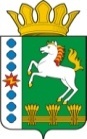 КОНТРОЛЬНО-СЧЕТНЫЙ ОРГАН ШАРЫПОВСКОГО МУНИЦИПАЛЬНОГО ОКРУГАКрасноярского краяЗаключениена проект Постановления администрации Шарыповского муниципального округа «Об утверждении муниципальной программы Шарыповского муниципального округа «Управление земельно – имущественным комплексом» 17 июня 2021 год                 					                                        № 25Настоящее экспертное заключение подготовлено Контрольно – счетным органом Шарыповского муниципального округа Красноярского края на основании ст. 157 Бюджетного  кодекса Российской Федерации, ст. 9 Федерального закона от 07.02.2011 № 6-ФЗ «Об общих принципах организации и деятельности контрольно – счетных органов субъектов Российской Федерации и муниципальных образований», ст. 15 Решения Шарыповского окружного Совета депутатов от 14.12.2021 № 5-32р «Об утверждении Положения о Контрольно – счетном органе Шарыповского муниципального округа Красноярского края» и в соответствии со стандартом организации деятельности Контрольно-счетного органа Шарыповского муниципального округа Красноярского края СОД 2 «Организация, проведение и оформление результатов финансово-экономической экспертизы проектов Решений Шарыповского окружного Совета депутатов и нормативно-правовых актов по бюджетно-финансовым вопросам и вопросам использования муниципального имущества и проектов муниципальных программ» утвержденного приказом Контрольно-счетного органа Шарыповского муниципального округа Красноярского края от 25.01.2021 № 03.Представленный на экспертизу проект Постановления администрации Шарыповского муниципального округа «Об утверждении муниципальной программы Шарыповского муниципального округа «Управление земельно – имущественным комплексом»»  направлен в Контрольно – счетный орган Шарыповского муниципального округа Красноярского края  16 июня 2021 года. Разработчиком данного проекта муниципальной программы является администрация Шарыповского муниципального округа Красноярского края. Основанием для разработки муниципальной программы является:- статья 179 Бюджетного кодекса Российской Федерации;- постановление администрации Шарыповского муниципального округа от 13.04.2021 № 288-п «Об утверждении Порядка принятия решений о разработке муниципальных программ Шарыповского муниципального округа, их формирования и реализации»;- распоряжение администрации Шарыповского района от 14.09.2020 № 291-р «Об утверждении перечня муниципальных программ Шарыповского муниципального округа».Исполнитель муниципальной программы администрация Шарыповского муниципального округа Красноярского края.Соисполнитель муниципальной программы отсутствуют.Согласно постановления администрации Шарыповского муниципального округа от 13.04.2021 № 288-п «Об утверждении Порядка принятия решений о разработке муниципальных программ Шарыповского муниципального округа, их формирования и реализации» проектом Постановления администрации Шарыповского муниципального округа «Об утверждении муниципальной программы Шарыповского муниципального округа «Управление земельно – имущественным комплексом»» постановляют:-  пунктом 2 проекта признать утратившими силу Постановление администрации Шарыповского района от 30.10.2019 № 483-п «Об утверждении муниципальной программы Шарыповоского района «Управление земельно – имущественным комплексом» в редакции за период с 2019 года по 31 декабря 2020 года. Подпрограммы муниципальной программы:Управление и распоряжение муниципальным имуществом.Эффективное управление и распоряжение земельными ресурсами. Стимулирование жилищного строительства на территории Шарыповского муниципального округа.Цели муниципальной программы:- создание условий для эффективного управления земельно – имущественным комплексом Шарыповского муниципального округа.- создание условий для стимулирования жилищного строительства на территории Шарыповского муниципального округа.Задачи муниципальной программы:Повышение эффективности управления муниципальным имуществом Шарыповского муниципального округа.Повышение эффективности управления, распоряжения и использования земельными участками.Обеспечение документами территориального планирования и градостроительного зонирования (внесение в них изменений).Мероприятие проведено  16-17 июня 2021 года.В ходе подготовки заключения Контрольно – счетным органом Шарыповского муниципального округа Красноярского края  были проанализированы следующие материалы:- проект Постановления администрации Шарыповского муниципального округа Красноярского края  «Об утверждении муниципальной программы Шарыповского муниципального округа «Управление земельно – имущественным комплексом»;-  паспорт муниципальной программы Шарыповского муниципального округа «Управление земельно – имущественным комплексом».Рассмотрев представленные материалы к проекту Постановления муниципальной программы Шарыповского муниципального округа «Управление земельно – имущественным комплексом»  установлено следующее. В соответствии с проектом паспорта Программы происходит изменение по строке (пункту) «Ресурсное обеспечение муниципальной программы» после внесения изменений строка  будет читаться:Увеличение бюджетных ассигнований по муниципальной программе в сумме 1 305 680,64 руб. (2,11%), в том числе:- увеличение за счет средств краевого бюджета в сумме 839 680,54 руб. (1,42%);- увеличение за счет средств бюджета округа в сумме 466 000,10 руб. (17,54%).2. В подпрограмме «Управление и распоряжение муниципальным имуществом» вносятся изменения по строке «Информация по ресурсному обеспечению подпрограммы, в том числе в разбивке по всем источникам финансирования на очередной финансовый год и плановый период». После внесения изменений строка будет читаться:По подпрограмме «Управление и распоряжение муниципальным имуществом» увеличение бюджетных ассигнований за счет средств бюджета округа в сумме 466 000,10 руб. (33,77%), из них:- в сумме 290 000,00 руб. по мероприятию 1.2 «Проведение рыночной оценки муниципального имущества», на обеспечение мероприятий по проведению рыночной оценки 30 квартир в п. Инголь с целью приобретения их в муниципальную собственность для обеспечения мероприятий по переселению граждан из аварийного жилищного фонда в рамках региональной адресной программы «Переселение граждан из аварийного жилищного фонда в Красноярском крае» на 2019 - 2025 годы»;- в сумме 176 000,00 руб. по мероприятию 1.3 «Содержание муниципального имущества, находящегося в собственности муниципального образования Шарыповский муниципальный округ» с целью оплаты взносов за капитальный ремонт 12 квартир.              3. В подпрограмме «Стимулирование жилищного строительства на территории Шарыповского муниципального округа»  вносятся изменения по строке «Информация по ресурсному обеспечению подпрограммы, в том числе в разбивке по всем источникам финансирования на очередной финансовый год и плановый период». После внесения изменений строка будет читаться:По подпрограмме «Стимулирование жилищного строительства на территории Шарыповского муниципального окру» увеличение бюджетных ассигнований за счет средств краевого бюджета в сумме 839 680,54 руб. (1,40%) предусмотрены на обеспечение мероприятий по переселению граждан из аварийного жилого фонда в рамках реализации национального проекта «Жилье и городская среда», в том числе:увеличение бюджетных ассигнований в сумме 663 800,00 руб. по мероприятию 1.1 «Обеспечение мероприятий по переселению граждан из аварийного жилищного фонда за счет средств государственной корпорации - Фонда содействия реформированию жилищно-коммунального хозяйства», с целью приведения в соответствие с уведомлением о бюджетных ассигнованиях (лимитах бюджетных обязательств) министерства строительства Красноярского края от 28.12.2020 № 675, в том числе:- в 2021 году увеличение бюджетных ассигнований в сумме 44 126 700,00 руб., из них за счет средств краевого бюджета увеличение бюджетных ассигнований в сумме 44 290 400,00 руб. и за счет средств бюджета округа уменьшение бюджетных ассигнований в сумме 163 700,00 руб.;- в 2023 году уменьшение бюджетных ассигнований за счет средств краевого бюджета в сумме 43 462 900,00 руб.;увеличение бюджетных ассигнований в сумме 175 880,54 руб. по мероприятию 1.2 «Обеспечение мероприятий по переселению граждан из аварийного жилищного фонда» с целью приведения в соответствие с уведомлением о бюджетных ассигнованиях (лимитах бюджетных обязательств) министерства строительства Красноярского края от 28.12.2020 № 675, 703, в том числе:- в 2021 году увеличение бюджетных ассигнований в сумме 15 875 080,54 руб., из них за счет средств краевого бюджета увеличение бюджетных ассигнований в сумме 15 711 380,54 руб. и за счет средств бюджета округа увеличение бюджетных ассигнований в сумме 163 700,00 руб.;- в 2023 году уменьшение бюджетных ассигнований за счет средств краевого бюджета в сумме 15 699 200,00 руб.При проверке правильности планирования и составления проекта Постановления нарушений не установлено.На основании выше изложенного Контрольно – счетный орган Шарыповского муниципального округа Красноярского края предлагает администрации Шарыповского муниципального округа принять проект Постановления администрации Шарыповского муниципального округа «Об утверждении муниципальной программы Шарыповского муниципального округа «Управление земельно – имущественным комплексом».Председатель КСО Шарыповского муниципального округа                        				Г.В. СавчукРесурсное обеспечение муниципальной программыПредыдущая редакцияПредлагаемая редакция (проект Постановления)Ресурсное обеспечение муниципальной программыОбщий объем ассигнований на реализацию программы  составляет     61 819 700,00  руб., в том числе:2021 год – 1 302 600,00 руб.;2022 год – 677 500,00 руб.;2023 год – 59 839 600,00 руб.за счет средств краевого  бюджета       59 162 100,00 руб., из них:2021 год – 0,00 руб.;2022 год – 0,00 руб.;2023 год – 59 162 100,00 руб.за счет средств  бюджета округа       2 657 600,00 руб., из них:2021 год – 1 302 600,00 руб.;2022 год – 677 500,00 руб.;2023 год – 677 500,00 руб.Общий объем ассигнований на реализацию программы  составляет     63 125 380,64  руб., в том числе:2021 год – 61 770 380,64 руб.;2022 год –      677 500,00 руб.;2023 год –      677 500,00 руб.за счет средств краевого  бюджета       60 001 780,54 руб., из них:2021 год – 60 001 780,54 руб.;2022 год – 0,00 руб.;2023 год – 0,00 руб.за счет средств  бюджета округа       3 123 600,10 руб., из них:2021 год – 1 768 600,10 руб.;2022 год –    677 500,00 руб.;2023 год –    677 500,00 руб.Информация по ресурсному обеспечению подпрограммы, в том числе в разбивке по всем источникам финансирования на очередной финансовый год и плановый периодПредыдущая редакцияПредлагаемая редакция (проект Постановления)Информация по ресурсному обеспечению подпрограммы, в том числе в разбивке по всем источникам финансирования на очередной финансовый год и плановый периодОбщий объем ассигнований на реализацию программы  составляет     1 380 000,00  руб., в том числе:2021 год – 460 000,00 руб.;2022 год – 460 000,00 руб.;2023 год – 460 000,00 руб.за счет средств  бюджета округа    1 380 000,00  руб.,  из них:2021 год – 460 000,00 руб.;2022 год – 460 000,00 руб.;2023 год – 460 000,00 руб.Общий объем ассигнований на реализацию программы  составляет     1 846 000,10  руб., в том числе:2021 год – 926 000,10 руб.;2022 год – 460 000,00 руб.;2023 год – 460 000,00 руб.за счет средств  бюджета округа 1 846 000,10  руб.,   из них:2021 год – 926 000,10 руб.;2022 год – 460 000,00 руб.;2023 год – 460 000,00 руб.Информация по ресурсному обеспечению подпрограммы, в том числе в разбивке по всем источникам финансирования на очередной финансовый год и плановый периодПредыдущая редакцияПредлагаемая редакция (проект Постановления)Информация по ресурсному обеспечению подпрограммы, в том числе в разбивке по всем источникам финансирования на очередной финансовый год и плановый периодОбщий объем бюджетных ассигнований на реализацию подпрограммы  составляет 59 787 200,00 руб., в том числе:2021 год – 625 100,00 руб.;2022 год – 0,00 руб.;2023 год – 59 162 100,00 руб. из них:за счет средств краевого бюджета  59 162 100,00 руб.,  в том числе:2021 год – 0,00 руб.;2022 год – 0,00 руб.;2023 год – 59 162 100,00 руб.за счет средств бюджета округа625 100,00 руб.,  в том числе:2021 год – 625 100,00 руб.;2022 год – 0,00 руб.;2023 год – 0,00 руб.Общий объем бюджетных ассигнований на реализацию подпрограммы  составляет 60 626 880,54 руб., в том числе:2021 год – 60 626 880,54 руб.;2022 год – 0,00 руб.;2023 год – 0,00 руб. из них:за счет средств краевого бюджета  60 001 780,54 руб.,  в том числе:2021 год – 60 001 780,54 руб.;2022 год – 0,00 руб.;2023 год – 0,00 руб.за счет средств бюджета округа625 100,00 руб.,  в том числе:2021 год – 625 100,00 руб.;2022 год – 0,00 руб.;2023 год – 0,00 руб.